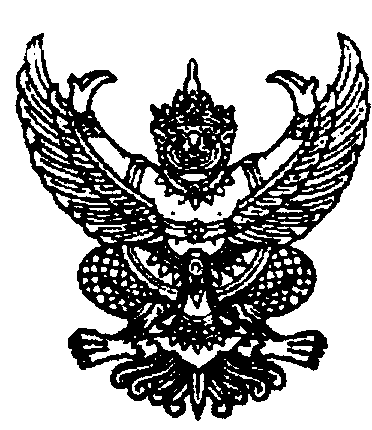 คำสั่งโรงเรียนบ้านนา   ที่  ๖๔/๒๕๖๔ เรื่อง  แต่งตั้งผู้รับผิดชอบรายงานข้อมูลสถานการณ์การแพร่ระบาดโรคติดเชื้อไวรัสโคนา ๒๐๑๙ ผ่านระบบออนไลน์----------------------------------------------------------------- 		ด้วยโรงเรียนบ้านนา สังกัดสำนักงานเขตพื้นที่การศึกษาประถมศึกษาฉะเชิงเทรา เขต ๒                   มีความตระหนักถึงความปลอดภัยของนักเรียนในการเปิดการเรียนการสอนภายใต้สถานการณ์การแพร่ระบาดของ โรคติดเชื้อไวรัสโคนา ๒๐๑๙ (COVID – 19) เพื่อให้การดำเนินการเป็นไปด้วยความเรียบร้อย จึงขอแต่งตั้งผู้รับผิดชอบรายงานข้อมูลสถานการณ์การแพร่ระบาดโรคติดเชื้อไวรัสโคนา ๒๐๑๙ ผ่านระบบออนไลน์ ดังนี้       นางลักขณา ไชยฤทธิ์	  ตำแหน่ง  ผู้อำนวยการโรงเรียนบ้านนา	ประธานกรรมการนายกรกมล ผาวันดี  	  ตำแหน่ง  ครู	 		 		กรรมการนางอริสา ศรีสุข	  ตำแหน่ง  ธุรการ	 		 	กรรมการ		หน้าที่ เป็นผู้กำกับติดตามและรายงานข้อมูลผ่านระบบออนไลน์ ให้เป็นปัจจุบันและทันต่อเหตุการณ์ที่เกิดขึ้นให้คณะกรรมการที่ได้รับการแต่งตั้งตามคำสั่งนี้ ปฏิบัติหน้าที่ให้เป็นไปตามระเบียบ กฎหมาย ข้อบังคับที่เกี่ยวข้องต่างๆ โดยเคร่งครัด ทั้งนี้ ตั้งแต่บัดนี้เป็นต้นไป สั่ง ณ วันที่ ๒๔  เดือน  ธันวาคม พ.ศ. ๒๕๖๔ 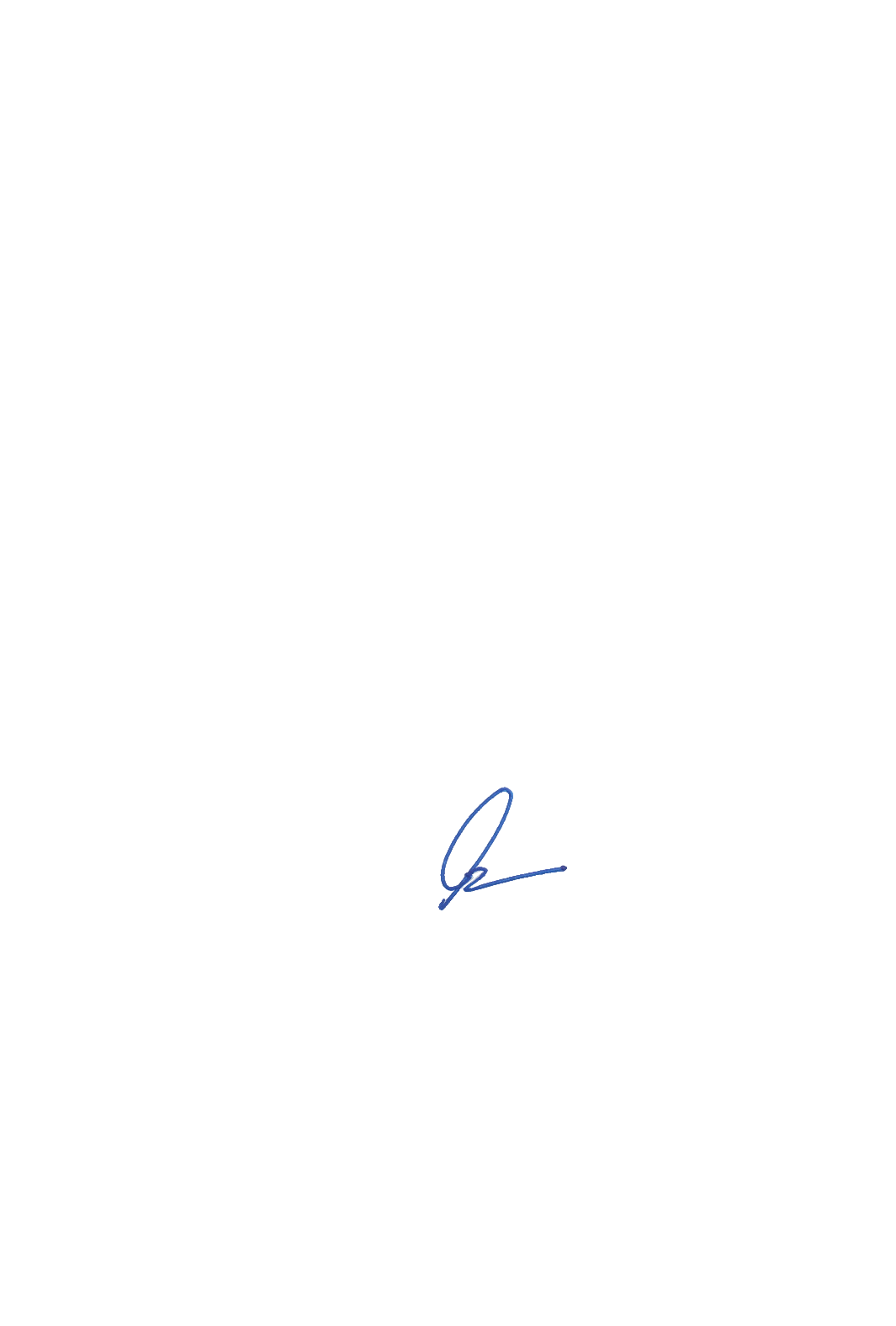 (นางลักขณา ไชยฤทธิ์) ผู้อำนวยการโรงเรียนบ้านนา